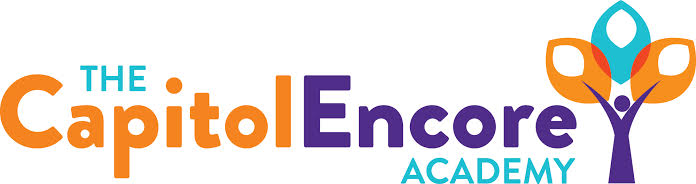 “Learning the Art of Success Every day!”ENCORE ACADEMY BOARD OF DIRECTORSMission StatementThe Capitol Encore Academy will develop artists who inspire others with principles of design and artful thinking through the integration of academic excellence, virtuous character and disciplined artistry.MinutesRegular Meeting – October 17, 20225:15 PM Location – The Capitol Encore Academy200 Mason StreetFayetteville, NC 28301Call to Order		By: Wendy H.		At: 5:15pmRoll Call			R. Poole	-	Present						J. Fiebig	-	Absent						W. Hustwit	-	Present				U. Taylor	-	Absent				R. Serna	-	PresentNon Board Members	Gerard FallsContributing		Joe Salisbury				Will KneerConflict of Interest	Inquiry of any potential COI - NonePledge of AllegianceApproval of Agenda	Motion to approve the agenda with amendments by J. Poole, seconded by R. Serna.	Y-3	N-0	Motion CarriesConsent Items	Motion to approve the minutes from the September 19, 2022 Regular Board Meeting by R. Serna, supported by W. Hustwit.	Y-3	N-0	Motion Carries	Motion to approve the September financial report by J. Poole, supported by R. Serna.	Y-3	N-0	Motion CarriesAdministration Report	Updated Board on Financial Audit progress, will be completed and submitted on time.	Discussed challenges/opportunities at both buildings and plans moving forward.Discussion Items 	Discussed the charter renewal process and progress towards submittal.  Reviewed Academic, Operational, Financial and Educational goals.Action Items	Motion approving hiring of new staff by R. Serna, supported by J. Poole.	Y-3	N-0	Motion Carries.Call to the Public	NoneAnnouncements	The next Board of Director’s meeting will be held on November 28, 2022 at 5:15 pm at the Mason St. location.     	Adjournment	Motion By: 	W. Hustwit Seconded By: R. Serna Time: 6:03pm